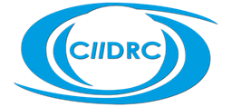 Canadian International Internet Dispute Resolution Centre                                               STANDARD SETTLEMENT FORMStandard Settleme nt Form Pur                                    Standard Settlement Form Pursuant to UDRP Rule 17               Case No.  •   This Standard Settlement Form is submitted by the Parties pursuant to Rule 17(a) of the Rules for Uniform Domain Name Dispute Resolution Policy (the “UDRP Rules”) as approved by the Internet Corporation for Assigned Names and Numbers (“ICANN”) on September 28, 2013, and in effect as of July 31, 2015. This form does not embody an agreement to settle the administrative proceeding but is to note the essential terms of a settlement agreement requiring Registrar action specified below. The Canadian International Internet Dispute Resolution Centre (the “Centre”) will not disclose the completed Standard Settlement Form or its contents to any third-party. The Parties have reached an agreement regarding the following disputed domain name(s): [<disputed domain name(s)>] Pursuant to such agreement, the Parties request the Registrar to take the following action [select one of the following options]: [  ]	The disputed domain name(s) should be transferred from the Respondent’s control to the Complainant.  [If there are multiple complainants, please indicate the complainant to which the disputed domain name(s) is/are to be transferred.]  [  ]	The disputed domain name(s) should be cancelled. Unless the parties’ settlement agreement provides otherwise, the Centre will dismiss the administrative proceeding in compliance with the parties’ agreement without prejudice.   /s/__________________			 		          /s/__________________On behalf of Complainant	 			                    On behalf of Respondent
Date:									Date: 